Результаты матчейIII этапа (финальных соревнований)IX летней Спартакиады учащихся (юношеская) России 2019 г. по футболу (девушки)г. Саранск, 22 – 30 июля 2019 г.(стадион "Старт", ул. Московская 12)УЧАВСТВУЮЩИЕ КОМАНДЫматчи за 1-9 местаТаблицы результатов III этапа (финальных спортивных соревнований) IX летней Спартакиады учащихся (юношеская) России 2019 г. по футболу (девушки)/г. Саранск, 22 июля – 30 июля 2019 г./ предварительный этап:Группа "А"Группа "Б"Группа "В"Финальный этап: матчи за 1 – 3 местаматчи за 4 – 6 местаматчи за 7 – 9 места№П/ПГруппа "А"№П/ПГруппа "Б"№П/ПГруппа "В"1Москва1Краснодарский край1Московская область2Красноярский край2Свердловская область2Пермский край3Республика Карелия3Санкт-Петербург3Республика МордовияПРЕДВАРИТЕЛЬНЫЙ ЭТАППРЕДВАРИТЕЛЬНЫЙ ЭТАППРЕДВАРИТЕЛЬНЫЙ ЭТАППРЕДВАРИТЕЛЬНЫЙ ЭТАППРЕДВАРИТЕЛЬНЫЙ ЭТАП№П/ПВремя 23 июля (ВТОРНИК) стадион "Старт" ф/п № 423 июля (ВТОРНИК) стадион "Старт" ф/п № 4Результат 110.00 - 12.00Красноярский крайРеспублика Карелия7 – 0 212.00 - 14.00Свердловская областьСанкт-Петербург0 – 2 314.00 - 16.00Пермский крайРеспублика Мордовия14 – 0 №П/ПВремя 24 июля (СРЕДА) стадион "Старт" ф/п № 424 июля (СРЕДА) стадион "Старт" ф/п № 4Результат 410.00 - 12.00МоскваКрасноярский край8 – 1 512.00 - 14.00Краснодарский крайСвердловская область6 – 1 614.00 - 16.00Московская областьПермский край2 – 0 №П/ПВремя 25 июля (ЧЕТВЕРГ) стадион "Старт" ф/п № 425 июля (ЧЕТВЕРГ) стадион "Старт" ф/п № 4Результат 710.00 - 12.00Республика КарелияМосква0 – 9 812.00 - 14.00Санкт-ПетербургКраснодарский край1 – 1 914.00 - 16.00Республика МордовияМосковская область0 – 9 №П/ПВремя 27 июля (СУББОТА) стадион "Старт" ф/п № 427 июля (СУББОТА) стадион "Старт" ф/п № 4Результат 1009.30 - 11.30Свердловская областьРеспублика Мордовия6 – 0 1111.30 - 13.30Санкт-ПетербургПермский край0 – 0 1213.30 - 15.30Краснодарский крайМосковская область1 – 1 №П/ПВремя 28 июля (ВОСКРЕСЕНЬЕ) стадион "Старт" ф/п № 428 июля (ВОСКРЕСЕНЬЕ) стадион "Старт" ф/п № 4Результат 1310.00 - 12.00Республика КарелияСвердловская область0 – 2 1412.00 - 14.00Красноярский крайСанкт-Петербург0 – 6 1514.00 - 16.00МоскваКраснодарский край3 – 2 №П/ПВремя 29 июля (ПОНЕДЕЛЬНИК) стадион "Старт" ф/п № 429 июля (ПОНЕДЕЛЬНИК) стадион "Старт" ф/п № 4Результат 1610.00 - 12.00Республика МордовияРеспублика Карелия1 – 4 1712.00 - 14.00Пермский крайКрасноярский край1 – 0 1814.00 - 16.00Московская областьМосква1 – 2 №П/ПКОМАНДЫ123Р – МОМ1Москва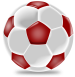 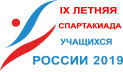 8 – 1 9 – 0 17 – 1 612Красноярский край1 – 8 7 – 0 8 – 8 323Республика Карелия0 – 9 0 – 7 0 – 16 03№П/ПКОМАНДЫ123Р – МОМ1Краснодарский край6 – 1 1 – 17 – 2 412Свердловская область1 – 6 0 – 2 1 – 8 033Санкт-Петербург1 – 1 2 – 0 3 – 1 42№П/ПКОМАНДЫ123Р – МОМ1Московская область2 – 0 9 – 0 11 – 0 612Пермский край0 – 2 14 – 0 14 – 2 323Республика Мордовия0 – 9 0 – 14 0 – 23 03№П/ПКОМАНДЫ123Р – МОМ1Москва3 – 2 2 – 1 5 – 3 612Краснодарский край2 – 3  1 – 1  3 – 4 123Московская область1 – 2 1 – 1 2 – 3 13№П/ПКОМАНДЫ123Р – МОМ1Красноярский край0 – 6 0 – 1 0 – 7 032Санкт-Петербург6 – 0 0 – 0 6 – 0 413Пермский край1 – 0 0 – 0 1 – 0 42№П/ПКОМАНДЫ123Р – МОМ1Республика Карелия0 – 2 4 – 1 4 – 3 322Свердловская область2 – 0 6 – 0 8 – 0 613Республика Мордовия1 – 4 0 – 6 1 – 10 03